Imperative Verbs 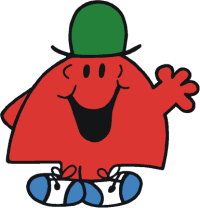 Imperative verbs are also known as ‘bossy’ verbs. The verb is telling someone what to do.Which of these words are imperative verbs? Write them in your exercise book.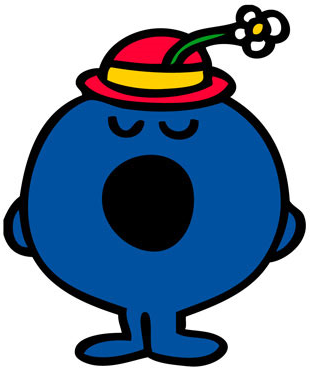 Write the imperative verbs in these commands into your book. Put the cup on the table. Cut the sandwich in half. Share the cake with your friends. Listen to your teacher. Hold my hand. 
Add an imperative verb to each of these commands so that they make sense. Use the words in the table below to help you.______________________ a line with a ruler. ______________________ the ingredients together properly. ______________________ the instructions. ______________________your hand up to ask a question. ______________________ your homework by Friday. shutfilthyChairturn goldlovelymixUnhappyclosestairsputfinishdrawmixfollow